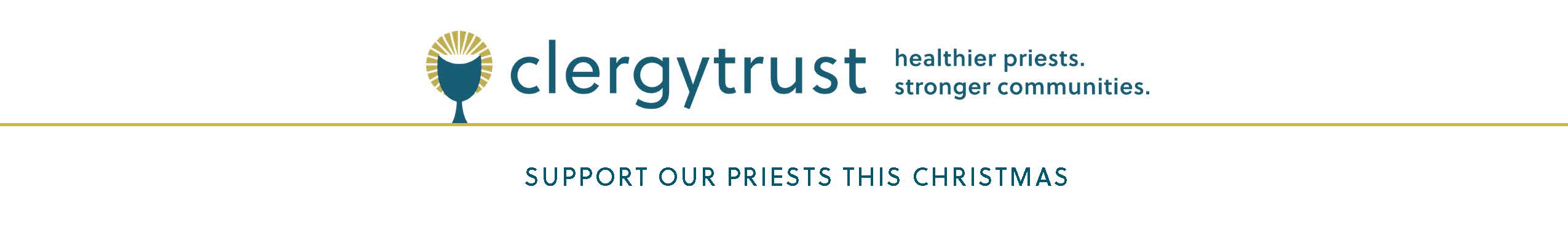 Thông Báo Thánh Lễ
Chúa Nhật III Mùa Vọng                                                                                                                              11/12 Tháng 12  Mỗi mùa Lễ Giáng Sinh, chương trình quyên góp của giáo xứ sẽ gây quỹ cho Quỹ Tín thác Linh Mục (Clergy Trust) nhằm chăm sóc sức khoẻ và tinh thần của tất cả các linh mục tại vị và linh mục lớn tuổi đạt hạnh kiểm tốt thuộc giáo phận chúng ta. Bằng cách hỗ trợ đợt quyên góp Giáng Sinh này, quý vị có thể thể hiện lòng cảm kích đối với các linh mục đã tiếp tục xây dựng cộng đồng ngày càng vững mạnh cho tất cả mọi người qua các mục vụ của họ. Xem bảng tin tuần này để biết cách quyên tặng quà ngay hôm nay.Chúa Nhật IV Mùa Vọng                                                                                                                             18/19 Tháng 12  Đợt quyên góp Giáng Sinh sắp tới sẽ gây quỹ cho Quỹ Tín thác Linh Mục (Clergy Trust) nhằm chăm sóc sức khoẻ và tinh thần của tất cả các linh mục đạt hạnh kiểm tốt thuộc giáo phận chúng ta. Dù cho trong cộng đồng giáo xứ của chúng ta, hay trong cộng đồng chung, thì các linh mục cũng đang ngày ngày tạo nên sự thay đổi. Nếu có thể, mong quý vị hãy xem xét quyên tặng một món quà hào phóng cho chương trình quyên góp Giáng Sinh năm nay. Chúng tôi xin gửi trước lời cảm ơn. Thánh Lễ Chúa Giáng Sinh                                                                                                                          24/25 Tháng 12 Đợt quyên góp hôm nay sẽ gây quỹ cho Quỹ Tín thác Linh Mục (Clergy Trust) nhằm chăm sóc sức khoẻ và tinh thần của các linh mục tuyệt vời đạt hạnh kiểm tốt thuộc giáo phận chúng ta. Bằng cách hỗ trợ đợt quyên góp này, quý vị cũng đang chung tay đảm bảo các linh mục tại vị của chúng ta nhận được sự quan tâm cần thiết để họ có thể tiếp tục mục vụ của mình, và các linh mục lớn tuổi sống trong cộng đồng có được sự chăm sóc chất lượng. Đợt quyên góp này là nguồn gây quỹ chính cho Quỹ Tín thác và chúng tôi rất cảm kích sự hào phóng của quý vị. Xin cảm ơn quý vị đã giúp hỗ trợ các linh mục của chúng tôi trong mùa Lễ Giáng Sinh này.LỜI CẦU CỦA DÂN CHÚA 
CHỈ CHO CÁC THÁNH LỄ GÂY QUỸ CUỐI TUẦNXin nguyện cầu sức khoẻ và hạnh phúc cho tất cả các linh mục tại vị và linh mục lớn tuổi đạt hạnh kiểm tốt của chúng ta, bởi họ đang miệt mài và tận tuỵ phục vụ chúng ta. Mong rằng họ có thể tiếp tục xây dựng cộng đồng chúng ta ngày càng vững mạnh, và mong họ biết được lòng cảm kích của chúng ta đối với tất cả những gì họ đã làm để cuộc sống của chúng ta cũng như của những người khác được phong phú hơn.Lễ Chúa Hiển Linh                                                                                                                                        1/2 Tháng 1Thay mặt các linh mục đạt hạnh kiểm tốt của chúng ta, chúng tôi xin cảm ơn quý vị đã hỗ trợ đợt quyên góp cho Quỹ Tín thác Linh Mục nhân dịp Lễ Giáng Sinh. Nếu bỏ lỡ đợt quyên góp này, quý vị vẫn có thể quyên tặng. Hãy xem bảng tin tuần này để biết các cách quyên tặng quà ngay hôm nay.